Wisconsin Direct Diversion Timelines for School Food Authorities (SFAs)For School Year 2021-22 ParticipationSeptember 2020List of eligible direct diversion processors posted by the Department of Public Instruction (DPI) to website.October 2020Direct diversion information posted to the DPI website; notification sent to SFAsInformation included:Cover letter with instructionsList of eligible processors with processor’s contact informationWorksheet for calculating yields/pounds to commitRecipient agency (RA) procurement guidelines (USDA)Direct diversion timelinesInventory carryover and sweep policyMid-October to January 30, 2021Procurement of Direct Diversion finished end products – SFAs select one of these procurement options: Direct-to-Manufacturer/Processor Process:  Finished end products are selected during the evaluation process Indirect from Distributor – Pre-Approval (branding) Process: Finished end products are determined prior to sending out the solicitation.All procurement contracts must be finalized by January 23, 2021, so that SFAs can select processors for bulk products on annual USDA Foods order. Recommendation:  SFAs should complete the commercial distribution procurement process by January 31, 2021.November 4, 2020 at 2:00 - 3:00 p.m.Monthly USDA Foods Meeting presenting Direct Diversion Basics and ProcurementNovember 18, 2020 at 1:30 – 2:30 p.m.SNA – Wisconsin DPI Direct Diversion – Open Office Hours – join to ask your Direct Diversion questions regarding utilizing pounds this year, procurement for next year, and annual order calculations.End of January 2021 (tentative)Annual order information for SFAs, including information on processed products, posted on website.Approximately Mid-February 2021 (tentative)Annual order period opens. SFAs participating in direct diversion will commit pounds of bulk USDA Foods and select procured processors on the annual order survey.Approximately End of February 2021 (one week prior to annual order period close date)“Direct Diversion Agreement” due back to the DPI from SFAs participating in direct diversion processing.Beginning of March 2021 (tentative)Annual order period closes at midnight on end date of order time frame.  (Close date to be determined later).By End of March 2021SFAs must have valid contract in place with commercial distributor; signed DPI/SFA commercial distribution contract submitted to the DPI, and updated online USDA Foods agreement with distribution information.July 2021 through June 2022Submit orders for direct diversion end products to distributors. Track drawdown of your allocated pounds to ensure proper amounts are utilized for received products.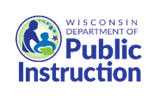 This institution is an equal opportunity provider.